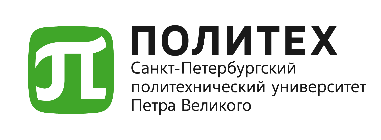 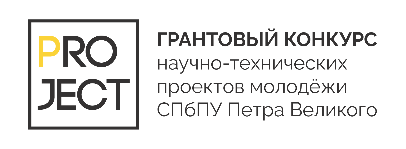 Паспорт проектаНоминацияНазвание проектаРуководитель проектаФИОФИОРуководитель проектаЭл. ПочтаЭл. ПочтаРуководитель проектаТел.Тел.Руководитель проектаАдрес фактического проживанияАдрес фактического проживанияКоманда проектаКоманда проектаКоманда проектаФИОРоль и функциональные обязанности в ходе реализации проекта, компетентностьКонтактные данныеНаставники проекта (если они есть)Наставники проекта (если они есть)Наставники проекта (если они есть)ФИОКомпетентность (образование, опыт профессиональной деятельности)Контактные данныеГеография проектаСроки реализации проектаКраткая аннотация проектаОбоснование значимости проектаОсновные целевые группы, на который направлен проектОсновная цель проектаЗадачи проектаЗадачи проектаЗадачи проектаЗадачи проектаЗадачи проектаКалендарный план реализации проектаКалендарный план реализации проектаКалендарный план реализации проектаКалендарный план реализации проектаЗадачаМетод/мероприятие с описаниемСрокиРезультативный показательКачественные показатели результативности реализации проектаКоличественные показатели результативности реализации проектаОпыт успешной реализации проектов (общий командный или индивидуальный)Дальнейшая реализация и мультипликативность проектаПриложения и дополнительная информация о проектеДетализированная смета проектаДетализированная смета проектаДетализированная смета проектаДетализированная смета проектаДетализированная смета проектаДетализированная смета проекта№Перечень расходовЦена (можно приблизительную)КоличествоСуммаОбоснование перечня расходовИТОГО:ИТОГО:ИТОГО:ИТОГО:ИТОГО: